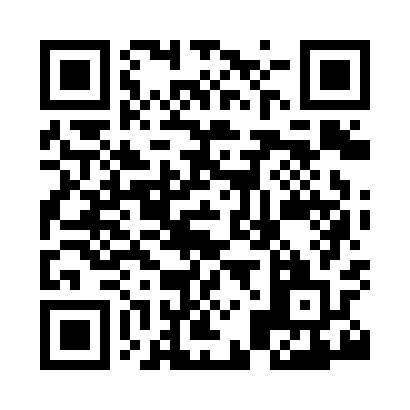 Prayer times for Wortley, South Yorkshire, UKWed 1 May 2024 - Fri 31 May 2024High Latitude Method: Angle Based RulePrayer Calculation Method: Islamic Society of North AmericaAsar Calculation Method: HanafiPrayer times provided by https://www.salahtimes.comDateDayFajrSunriseDhuhrAsrMaghribIsha1Wed3:245:311:036:138:3710:452Thu3:205:291:036:148:3910:483Fri3:175:271:036:158:4010:514Sat3:145:251:036:168:4210:535Sun3:135:231:036:178:4410:546Mon3:125:211:036:188:4610:547Tue3:115:191:036:198:4710:558Wed3:105:171:036:208:4910:569Thu3:095:151:036:218:5110:5710Fri3:085:131:036:228:5210:5811Sat3:075:121:036:238:5410:5912Sun3:065:101:026:248:5610:5913Mon3:065:081:026:258:5811:0014Tue3:055:071:026:268:5911:0115Wed3:045:051:036:279:0111:0216Thu3:035:031:036:289:0211:0317Fri3:025:021:036:299:0411:0418Sat3:025:001:036:309:0611:0419Sun3:014:591:036:319:0711:0520Mon3:004:571:036:329:0911:0621Tue3:004:561:036:339:1011:0722Wed2:594:551:036:339:1211:0823Thu2:584:531:036:349:1311:0824Fri2:584:521:036:359:1511:0925Sat2:574:511:036:369:1611:1026Sun2:574:501:036:379:1811:1127Mon2:564:481:036:389:1911:1128Tue2:564:471:036:389:2011:1229Wed2:554:461:046:399:2111:1330Thu2:554:451:046:409:2311:1331Fri2:544:441:046:419:2411:14